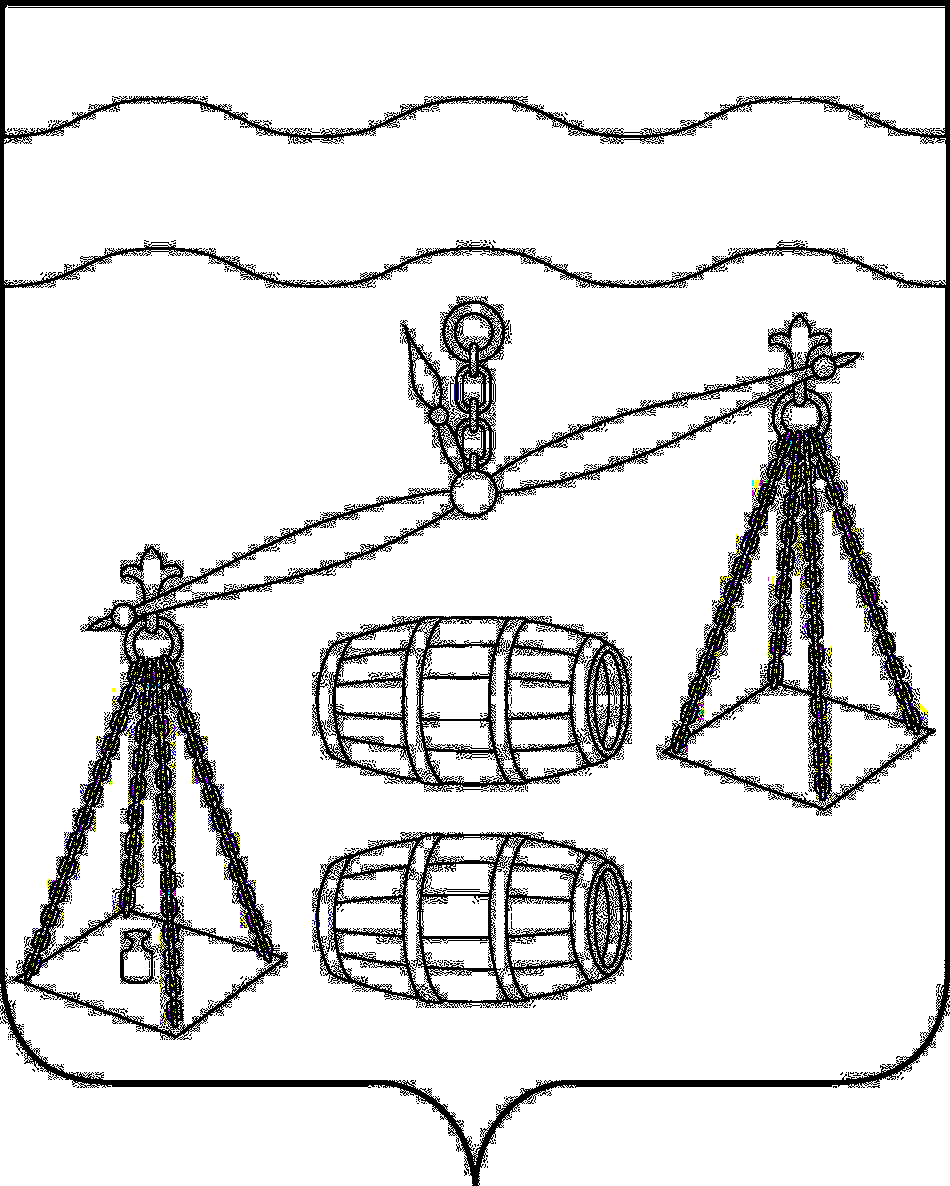 Сельская Дума сельского поселения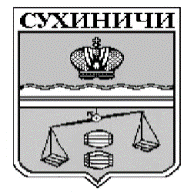 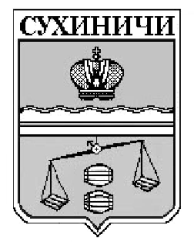 «Село Хотень»Калужская областьРЕШЕНИЕОб отмене решения Сельской Думы сельского поселения «Село Хотень» от    24.04.2020 № 229«Об установлении требований к порядку, формеи срокам    информирования    граждан, принятыхна учет нуждающихся в предоставлении жилыхпомещений   по договорам найма жилых помещенийжилищного      фонда     социального использования,  о количестве жилых помещений, которые могут быть предоставлены по договорам найма    жилых    помещений    жилищного    фонда социальногоиспользования»В соответствии с ч. 6 ст.91.14 Жилищного кодекса Российской Федерации, руководствуясь Уставом сельского поселения «Село Хотень» Сельская Дума сельского поселения «Село Хотень», РЕШИЛА:Решение Сельской Думы сельского поселения «Село Хотень» от 24.04.2020 № 229 «Об установлении требований к порядку, форме и срокам информирования граждан, принятых на учет нуждающихся в предоставлении жилых помещений по договорам найма жилых помещений жилищного фонда социального использования, о количестве жилых помещений, которые могут быть предоставлены по договорам найма жилых помещений жилищного фонда социального использования» отменить.Настоящее Решение вступает в силу после его официального обнародования.Контроль за исполнением настоящего Решения возложить на администрацию сельского поселения «Село Хотень».Глава сельского поселения«Село Хотень»                                                                       В.И.Демкинот 28.08.2020 года                             № 243